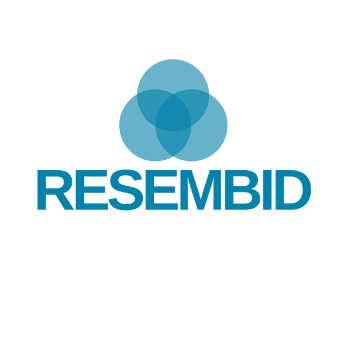 Resilience, Sustainable Energy and Marine Biodiversity ProgrammeCALL FOR SUBMISSION OF PROPOSALS, RES - 01ANNEX A. CONCEPT NOTEContracting authority: Expertise FranceTable of ContentAcronyms and Abbreviations	2Notice	21. Project Summary	32. Description of the Project	42.1. Rationale and background	42.2. Overall objective (Impact)	42.3. Specific objectives (Outcomes)	42.4. Outputs	42.5. Activities	42.5. Beneficiaries	42.6. Collaboration and partnerships	42.7. Indicative duration for implementation of the project	43. Relevance and Sustainability of the Project	53.1. Relevance to the RESEMBID objectives	53.2. Relevance to the needs and constraints of the target OCT(s) and/or relevant sectors	53.3. Relevance to the needs and constraints of the target groups and beneficiaries	53.4. Sustainability	54. Indicative Summary Budget of the Project	5 Acronyms and AbbreviationsNoticePlease note that only fully completed concept notes in the templates and forms set by RESEMBID will be accepted for review and approval. Please keep the format for project documents as A4 size with 2 cm margins, Arial 10 font characters and single line spacing. 1. Project SummaryPlease complete the table below.2. Description of the Project Maximum three (3) pages, excluding the instructions. Please feel free to delete the instructions.2.1. Rationale and background…insert your text here… 2.2. Overall objective (Impact)…insert your text here…2.3. Specific objectives (Outcomes)…insert your text here…2.4. Outputs…insert your text here…2.5. Activities…insert your text here…2.6. Risks and assumptions…insert your text here…2.7. Beneficiaries…insert your text here…2.8. Collaboration and partnerships…insert your text here…2.9. Indicative duration for implementation of the project…insert your text here…3. Relevance and Sustainability of the ProjectMaximum three (3) pages, excluding the instructions. Please feel free to delete the instructions.3.1. Relevance to the RESEMBID objectives…insert your text here…3.2. Relevance to the needs and constraints of the target OCT(s) and/or relevant sectors…insert your text here…3.3. Relevance to the needs and constraints of the target groups and beneficiaries…insert your text here…3.4. Sustainability …insert your text here…4. Indicative Summary Budget of the ProjectAt this stage only an indication of orders of magnitude is requested. A detailed properly documented budget will be developed during the project design phase should this proposal be approved.DECLARATION BY THE LEAD APPLICANTThe lead applicant, represented by the undersigned, being the authorised signatory of the lead applicant, and in the context of the presented concept note, representing any partner(s) and affiliated entity(ies) in the proposed project, hereby declares that:the lead applicant undertakes to comply with the principles of good partnership practice; the lead applicant is directly responsible for the preparation, management and implementation of the project with the partners(s) and affiliated entity(ies), if any, and is not acting as an intermediary; the lead applicant and each partner and affiliated entity are in a position to deliver immediately, upon request, the supporting documents stipulated under Section 3 of the II Procedural Guidelines for Applicants, RES-01; the lead applicant and each partner and affiliated entity (if any) are eligible in accordance with the criteria set out under Sections 2.1. of the I Programmatic Guidelines for Applicants; Signed on behalf of the lead applicantProject Title:Location(s) of the Project:specify OCTspecify OCTspecify OCTspecify OCTspecify OCTspecify OCTThematic area: Resilience Sustainable Energy Sustainable Energy Sustainable Energy Sustainable Energy Marine BiodiversityName of the applicant (full name and acronym):Nationality / Country of Registration of the applicant:Legal status Public Body  Public Body  CSO/NGO CSO/NGO International Organisation International OrganisationLegal status Educational Institution Educational Institution Other: Other:Partners and their nationality Focal Point Endorsement: Yes Yes Yes No No NoTelephone number: country code + city code + numberContact person for this Project:Contact person’s email:Website of the Applicant:EUEuropean UnionEUREuroMEALMonitoring, Evaluation, Accountability and LearningOCTOverseas Countries and TerritoriesRESEMBIDResilience, Sustainable Energy and Marine Biodiversity ProgrammeGeographical scopeN°Subregion/OCT/specific geographic areaGeographical scope1Geographical scope+AddProject duration (number of months):Requested grant amount from RESEMBID in EUREUREURCo-funding in EUR (if any)EUREURTotal budget of the Project in EURRequested grant amount + Co-funding (if any) = Total Budget of the ProjectRequested grant amount + Co-funding (if any) = Total Budget of the ProjectTotal budget of the Project in EUREUREURExecutive summaryMax. 100 words. Please state:specific development problem to be addressed, proposed logic and means of addressing it through this project, and how situation is expected to be different as a result of this project including expected benefits for direct and indirect beneficiaries. List objectives and principal activities.Max. 100 words. Please state:specific development problem to be addressed, proposed logic and means of addressing it through this project, and how situation is expected to be different as a result of this project including expected benefits for direct and indirect beneficiaries. List objectives and principal activities.Give the background to the preparation of the project, in particular on the sector/country/regional context (including key challenges). The long-term change to which the project contributes to at the country, regional or sectoral level, in the political, social, economic, or environmental global context.The main effect of the project focusing on environmental, behavioural, or institutional changes. Briefly outline the goods / services directly delivered by the project (under control of project)Briefly outline the type of activities proposed, including a description of linkages/relationships between activity clusters.Provide information on external factors, main risks and assumptions, important for the achievement of project’s objectives.Provide information on the individuals, groups, or organisations, whether targeted or not, that will benefit directly from the action. Also, information on individuals, groups, or organisations, whether targeted or not, that will benefit indirectly from the project (i.e. those who will benefit from the action in the long term at the broad societal or sectoral level).Specify the key actors important (stakeholders) and/or responsible (partners) for implementation of the projectPlease estimate the expected duration of activities based on what is most realistic and not the shortest timeframe. Describe any specific factor that needs to be taken into account in setting the start or end implementation date.Describe the relevance of the project to the RESEMBID overall and specific objectives. Describe the relevance of the project to any specific areas and any other specific requirements stated in the I Programmatic guidelines for applicants.Provide a detailed analysis of the problems to be addressed by the project and how they are interrelated at all levels, geographical and/or sectoral.Identify the needs and constraints of the target groups and final beneficiaries. Demonstrate the relevance of the proposed project to the needs and constraints of the target groups and expected beneficiaries. Describe does the proposed project have local ownership. Briefly describe how the benefits of the project will be internalised locally and sustained after funding and the technical assistance provided under the project have come to an end.Budget categoryDescription of the categoryAnticipated costs in EUR1. Human resourcesGross salaries for involved staff in implementing the proposed project; Per diems.2. TravelCosts related to travel (national or international) for the project staff and participants of the activities/events (if any)3. Office and equipmentOffice supplies, computers, electricity/heating, phone bills, etc. if can be directly connected to the proposed project i.e. to an activity, product, equipment implemented, produced or purchased by the proposed project4. ActivitiesCosts related to the activities for the proposed project that will occur during its implementation period, including communication and visibility and monitoring and evaluation.Total eligible direct costsIndirect & contingency costsIndirect costs up to 7% and contingency up to 5% of the total eligible direct costsTotal eligible costsName and surnamePositionSignatureDate